PREPROPOSAL STATEMENT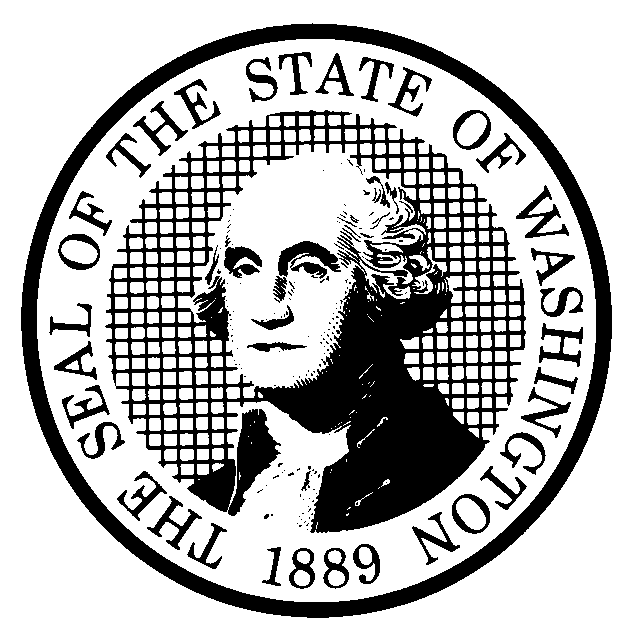 OF INQUIRYPREPROPOSAL STATEMENTOF INQUIRYPREPROPOSAL STATEMENTOF INQUIRYPREPROPOSAL STATEMENTOF INQUIRYCODE REVISER USE ONLYCR-101 (October 2017)(Implements RCW 34.05.310)Do NOT use for expedited rule makingCR-101 (October 2017)(Implements RCW 34.05.310)Do NOT use for expedited rule makingCR-101 (October 2017)(Implements RCW 34.05.310)Do NOT use for expedited rule makingCR-101 (October 2017)(Implements RCW 34.05.310)Do NOT use for expedited rule makingCODE REVISER USE ONLYAgency:      Agency:      Agency:      Agency:      Agency:      Subject of possible rule making:      Subject of possible rule making:      Subject of possible rule making:      Subject of possible rule making:      Subject of possible rule making:      Statutes authorizing the agency to adopt rules on this subject:      Statutes authorizing the agency to adopt rules on this subject:      Statutes authorizing the agency to adopt rules on this subject:      Statutes authorizing the agency to adopt rules on this subject:      Statutes authorizing the agency to adopt rules on this subject:      Reasons why rules on this subject may be needed and what they might accomplish:      Reasons why rules on this subject may be needed and what they might accomplish:      Reasons why rules on this subject may be needed and what they might accomplish:      Reasons why rules on this subject may be needed and what they might accomplish:      Reasons why rules on this subject may be needed and what they might accomplish:      Identify other federal and state agencies that regulate this subject and the process coordinating the rule with these agencies:      Identify other federal and state agencies that regulate this subject and the process coordinating the rule with these agencies:      Identify other federal and state agencies that regulate this subject and the process coordinating the rule with these agencies:      Identify other federal and state agencies that regulate this subject and the process coordinating the rule with these agencies:      Identify other federal and state agencies that regulate this subject and the process coordinating the rule with these agencies:      Process for developing new rule (check all that apply):  Negotiated rule making  Pilot rule making Agency study Other (describe)      Process for developing new rule (check all that apply):  Negotiated rule making  Pilot rule making Agency study Other (describe)      Process for developing new rule (check all that apply):  Negotiated rule making  Pilot rule making Agency study Other (describe)      Process for developing new rule (check all that apply):  Negotiated rule making  Pilot rule making Agency study Other (describe)      Process for developing new rule (check all that apply):  Negotiated rule making  Pilot rule making Agency study Other (describe)      Interested parties can participate in the decision to adopt the new rule and formulation of the proposed rule before publication by contacting:Interested parties can participate in the decision to adopt the new rule and formulation of the proposed rule before publication by contacting:Interested parties can participate in the decision to adopt the new rule and formulation of the proposed rule before publication by contacting:Interested parties can participate in the decision to adopt the new rule and formulation of the proposed rule before publication by contacting:Interested parties can participate in the decision to adopt the new rule and formulation of the proposed rule before publication by contacting:(If necessary)(If necessary)(If necessary)Name:      Name:      Name:      Name:      Name:      Address:Address:Phone:      Phone:      Phone:      Phone:      Phone:      Fax:      Fax:      Fax:      Fax:      Fax:      TTY:      TTY:      TTY:      TTY:      TTY:      Email:      Email:      Email:      Email:      Email:      Web site:      Web site:      Web site:      Web site:      Web site:      Other:      Other:      Other:      Other:      Other:      Additional comments:      Additional comments:      Additional comments:      Additional comments:      Additional comments:      Date:      Name:      Title:      Date:      Name:      Title:      Signature:Signature:Signature: